Все материалы несут информационный характер, обязательно проконсультируйтесь со специалистом!Как отличить отравление от кишечной инфекцииТошнота, боль в животе, рвота и диарея могут быть признаками как отравления, так и кишечной инфекции. Эти заболевания отличаются друг от друга этиологией, некоторыми симптомами и способами лечения. В этой статье рассмотрены пищевые инфекции и отравления, отличия их проявлений и лечения, способы постановки точного диагноза.Описание и этиологияПищевые отравления и кишечные инфекции в первую очередь отличаются этиологией, то есть причиной развития заболевания. Отравление развивается вследствие интоксикации организма токсинами, которые образовались в испорченных и сгнивших продуктах. Кишечные инфекции вызываются высоко патогенными микроорганизмами, способными вызывать воспаление в стенках пищеварительного тракта и привести к интоксикационному синдрому.Кишечные инфекцииПри заболевании инфекционного происхождения клиническая картина обусловлена попаданием в пищеварительный тракт патогенных микроорганизмов. Это могут быть вирусы и бактерии.Обратите внимание, что кишечные инфекции заразны, человек может ими заболеть после бытового контакта с носителем возбудителя.К наиболее распространенным разновидностям кишечных инфекций относятся: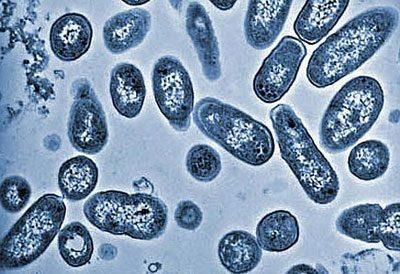 сальмонеллез – бактериальное заболевание, вызываемое бактериями. Инфекции могут попасть в человеческий организм с мясными продуктами и яйцами, также человек может заразиться во время бытового контакта с больным человеком;дизентерия – бактериальная кишечная инфекция, которая передается через зараженную воду, молочные продукты, от больного человека к здоровому;ротавирусная инфекция, или же «кишечный грипп», – заразное вирусное заболевание, передается фекально-оральным путем. Является сезонной патологией. Пик заболевания приходит на зиму.Обратите внимание, что ротавирусную инфекцию часто путают с гриппом и ОРВИ. При этом заболевании развивается вирусная интоксикация, такая же как при простуде. Главным отличием ротовирусной инфекции является появление поноса и рвоты.При кишечной инфекции патогенные микроорганизмы, попадая в кишечник, вызывают выраженное воспаление. Эти заболевания сопровождаются сильным интоксикационным синдромом, и являются опасными для людей. Особенно тяжело они переносятся детьми раннего возраста, которые являются очень чувствительными к интоксикации и обезвоживанию.Пищевое отравлениеОтравление пищей развивается по ряду причин, перечисленным далее: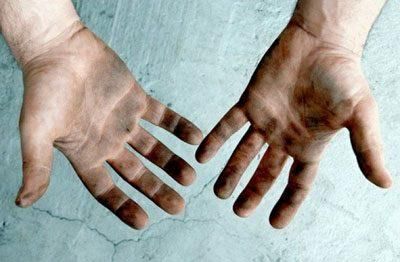 Употребление в пищу некачественных и испорченных продуктов. Это может быть просроченная пища или же хранившаяся при неправильном температурном режиме. В таких продуктах размножаются условно патогенные бактерии, которые сами по себе не являются опасными для человека, а симптомы отравления развиваются от токсинов, выработанных ими, и от продуктов их жизнедеятельности.Недостаточная термическая обработка мяса и рыбы.Несоблюдение санитарно-гигиенических норм и правил. Грязные руки, невымытая посуда, плохо промытые фрукты и овощи могут привести к отравлению.Употребление ядовитых растений или грибов.Обратите внимание, что пищевое отравление не заразно. С отравившимся человеком можно спокойно общаться, не боясь заразиться, а вот еду, которую ел заболевший, употреблять в пищу нельзя.Чем похожи заболевания между собойПищевые отравления и пищевые инфекции имеют много общего и похожего в своей клинической картине и в течении заболевания. Именно из-за схожести симптомов, их постоянно путают друг с другом.Общие черты перечислены далее: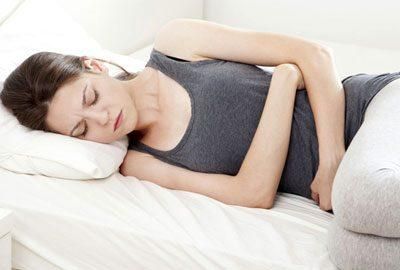 Поражение пищеварительного тракта. Токсины или бактерии, попав в желудочную полость, вызывают локальное воспаление слизистой оболочки и приводят к гастроэнтериту.Передаются через пищу. Для того чтобы заболеть, нужно что-то некачественное или зараженное съесть.Симптомы: боль в животе, тошнота, рвота, диарея, повышенное образование газов и кишечная колика.Обезвоживание – состояние, при котором из организма выводится большое количество жидкости. Отравление или кишечная инфекция сопровождаются выраженной дегидратацией организма (потерей воды) вследствие рвоты и поноса.Течение заболеваний проходит всегда по стандартной схеме: сначала определенный инкубационный период, при котором клинические проявления отравления или кишечной инфекции отсутствуют. Затем наступает разгар заболевания, на смену которому приходит период восстановления.Отличительные чертыОтличительные черты отравлений и кишечных инфекций помогают врачу заподозрить ту или иную патологию. Некоторые симптомы являются очень специфическими, указывающими на конкретную патологию.Говоря об отличительных чертах, нельзя забывать, что течение одного и того же заболевания у разных людей может отличаться и быть индивидуальным. Также выделяют атипичные формы кишечных инфекций и отравлений, протекающие с невыраженной симптоматикой.Обратите внимание, что попробовать отличить отравление от кишечной инфекции можно по симптомам проявления заболевания. Окончательный диагноз ставится только на основе лабораторных исследований организма.Далее представлены отличительные черты: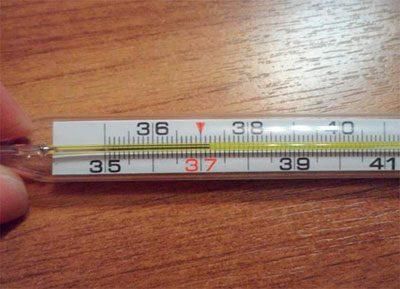 Длительность инкубационного периода при пищевом отравлении меньше, чем при кишечной инфекции. При употреблении некачественной, испорченной еды симптоматика отравления развивается на протяжении первых 6 часов. При кишечной инфекции инкубационный период может длиться несколько недель.Локализация наибольшего поражения пищеварительного тракта. Так, при отравлении воспаление развивается в слизистой оболочке желудка и двенадцатиперстной кишки. В случае кишечной инфекции поражается толстый или тонкий кишечник.Интоксикационный синдром более выражен при кишечной инфекции. Температура может повышаться до 39 градусов. При пищевом отравлении температура тела не повышается выше 37,5 градуса.Некоторые кишечные инфекции отличаются видом и консистенцией каловых масс. Например, при сальмонеллезе, стул жидкий, зеленый и пенистый. При дизентерии испражнения водянистые, в них можно увидеть прожилки крови, при холере кал похож на рисовый отвар.Принципы диагностики и постановки диагнозаЛечащий врач сначала проводит сбор анамнеза и осматривает больного. Следует ему указать время появления первых симптомов, перечислить список продуктов, которые вы ели на протяжении последних суток. Также следует рассказать, какие меры по лечению вы принимали самостоятельно, до обращения за медицинской помощью, какими сопутствующими заболеваниями болеете, какие таблетки постоянно принимаете, на что имеете аллергию.Как мы уже упоминали выше, окончательный диагноз может быть поставлен только на основе лабораторных методов исследования. При отравлении или кишечной инфекции диагностика направлена не только на постановку точного диагноза, но и на оценивание состояния работы всего организма, поиск возможных осложнений.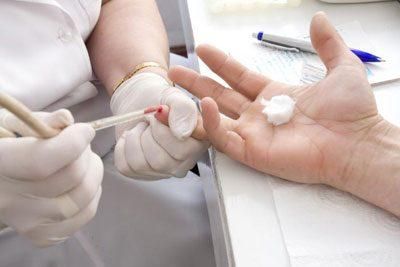 Ниже перечислены лабораторные и инструментальные обследования, которые могут быть назначены в случае развития пищевого отравления или кишечной инфекции:Общий анализ крови с развернутой лейкоцитарной формулой является очень информативным исследованием. С его помощью можно:увидеть наличие бактериальной или кишечной инфекции;определить тяжесть воспалительного процесса в организме;примерно оценить степень обезвоживания (по гематокриту);заподозрить глистную инвазию;выявить анемию или гемолиз (могут развиваться при отравлении ядовитыми грибами).Общий анализ мочи проводится с целью выявления отклонений в работе почек. Стоит отметить, что острое воспаление почечных структур (пиелонефрит) может имитировать отравление. При его атипичном течении может развиваться понос и боль в животе. В моче при этом повышается уровень лейкоцитов.Бактериологическое исследование кала позволяет выявить кишечную инфекцию.Биохимический анализ крови необходим для диагностики отклонений в электролитном балансе, а также для выявления нарушений работы печени, почек, поджелудочной железы.Ультразвуковое исследование внутренних органов проводится для оценки состояния желчного пузыря, печени, поджелудочной железы и почек. Именно эти органы страдают в первую очередь при отравлении или кишечной инфекции. Выявление отклонений в них помогает врачу назначить необходимое лечение и предупредить прогрессирование их поражения.Электрокардиография проводится при выраженном обезвоживании и электролитном сбое. ЭКГ необходимо для выявления отклонений ритма.Отличия в леченииГлавным различием в лечении кишечной инфекции и пищевого отравления является необходимость антибиотикотерапии. При лабораторном подтверждении бактериальной этиологии заболевания врач назначает антибактериальные препараты, которые больному следует принимать строго по схеме.Обратите внимание, что вирусные кишечные инфекции лечатся так же как и пищевые отравления. Антибиотики или противовирусные препараты не назначаются.Остальные составляющие лечения практически одинаковые. Диета, обильное питье, спазмолитики, ферменты, противорвотные препараты – все это помогает больному быстрее поправиться.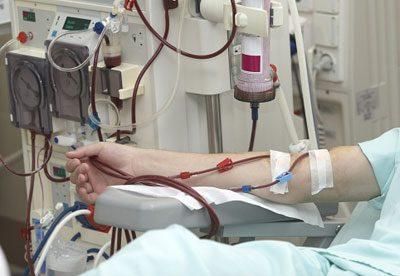 Стоит отметить, что в случае отравления ядовитыми грибами больному может понадобиться гемодиализ – очищение крови от ядов с помощью аппарата искусственной почки.Отравления и кишечные инфекции имеют много общего и различного. Поставить точный диагноз может только опытный врач после осмотра, сбора анамнеза и обследования больного. Лечение назначается доктором после выявления причины заболевания. При кишечной инфекции помогают антибиотики. Самостоятельно назначать их себе нельзя, принимать их можно только по рекомендации врача.